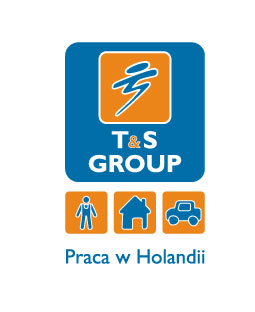 kanapki – produkcja wyjazd od zaraz!T&S Group to Agencja Pośrednictwa Pracy z wieloletnim doświadczeniem (posiada certyfikat: KRAZ 3745).Opis stanowiska:praca przy taśmie przy produkcji i pakowaniu kanapekobsługa maszyn krajalniczych i pakującychpraca przy kodach i etykietowaniudbanie o ciągłą dostawę produktów potrzebnych do wyrobu kanapekpraca na zmianyw zależności od miejsca zakwaterowania, możliwy dojazd do pracy busem, rowerem lub pieszo  Wymagania:komunikatywna znajomość języka angielskiego lub niemieckiegodyspozycyjność na minimum pół rokupozytywne podejście do zlecanych zadańOferujemy:pracę w renomowanej firmie z możliwością rozwoju zawodowegomożliwość długoterminowej współpracydobre wynagrodzenie z perspektywą podwyżkipracę w miłej i przyjaznej atmosferzemożliwość odpłatnego korzystania z zaproponowanego przez Agencję Pracy w Holandii zakwaterowania, ubezpieczenia oraz transportu lokalnego  lub organizowania tych świadczeń prywatnieopiekę polskich rezydentów.Informacje dodatkowe:W procesie rekrutacji w pierwszej kolejności wezmą udział aplikacje przesłane za pomocą formularza na stronie www.tnsgroup.pl z załączonym CV oraz spełniające wymagane kryteria.Data wygaśnięcia:2016-05-16Job vacancies:5Regiony:Holandia Losser 